Опоры для парусины SET 180Комплект поставки: 1 штукАссортимент: К
Номер артикула: 0092.0106Изготовитель: MAICO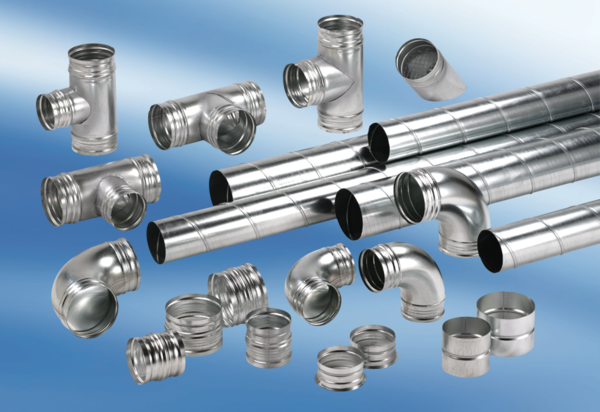 